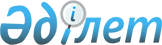 Об утверждении Положения о Центральной Комиссии Агентства таможенного контроля Республики Казахстан по аттестации специалистов по таможенному оформлению и Инструкции по проведению квалификационных экзаменов на
получение квалификации специалиста по таможенному оформлению
					
			Утративший силу
			
			
		
					Приказ Председателя Агентства таможенного контроля Республики Казахстан от 4 ноября 2003 года N 497. Зарегистрирован в Министерстве юстиции Республики Казахстан 24 ноября 2003 года N 2571. Утратил силу приказом Председателя Комитета таможенного контроля Министерства финансов РК от 14 ноября 2007 года N 344



 


Извлечение из


 


приказа Председателя Комитета 






таможенного контроля Министерства финансов РК 






от 14 ноября 2007 года N 344





      В соответствии со статьями 


 27_ 


 и 


 40_ 


 Закона Республики Казахстан "О нормативных правовых актах", ПРИКАЗЫВАЮ:






      1. ....






      2. Признать утратившими силу приказы в сфере таможенного дела, согласно перечню к настоящему приказу.






      3. ....






      4. ....






      5. ....






      6. Настоящий приказ вступает в силу со дня подписания.






      






      Председатель





Приложение             






к приказу Председателя Комитета  






таможенного контроля Министерства 






финансов Республики Казахстан   






от 14 ноября 2007 года N 344    





Перечень утративших силу некоторых приказов    





      1. Приказ Председателя Агентства таможенного контроля Республики Казахстан от 4 ноября 2003 года N 497 "Об утверждении Положения о Центральной Комиссии Агентства таможенного контроля Республики Казахстан по аттестации специалистов по таможенному оформлению и Инструкции по проведению квалификационных экзаменов на получение квалификации специалиста по таможенному оформлению"


 


(зарегистрированный в Реестре государственной регистрации нормативных правовых актов за N 2571, опубликованный в 






"Бюллетене нормативных правовых актов Республики Казахстан", 2004 год, N 1-4, ст. 909);






      2. .....






      3. .....






__________________________________________________________________________      






      



      


Сноска. По тексту приказа, положения, инструкции и приложения слово "Агентства" заменено словом "Комитета"; после слов  "таможенного контроля" дополнены словами "Министерства финансов" - приказом Председателя Комитета таможенного контроля МФ РК от 10 апреля 2006 года N 


 140 


.





      В соответствии со 
 статьями 407 
, 
 408 Таможенного 
 кодекса Республики Казахстан и 
 Правилами 
 аттестации специалистов по таможенному оформлению, утвержденными приказом Председателя Комитета таможенного контроля Министерства финансов Республики Казахстан от 13 мая 2003 года N 201 "О некоторых вопросах таможенного контроля" (зарегистрирован в Министерстве юстиции Республики Казахстан 16 мая 2003 года за N 2276, опубликованный в "Официальной газете" 26 июня 2003 года N 30) приказываю:




      1. Утвердить прилагаемые:



      1) Положение о Центральной комиссии Комитета таможенного контроля Министерства финансов Республики Казахстан по аттестации специалистов по таможенному оформлению;



      2) Инструкцию по проведению квалификационных экзаменов на получение квалификации специалиста по таможенному оформлению.




      2. Управлению правового обеспечения Комитета таможенного контроля Министерства финансов Республики Казахстан (Ансарова И.Ы.) обеспечить государственную регистрацию настоящего приказа в Министерстве юстиции Республики Казахстан.




      3. Пресс-службе Комитета таможенного контроля Министерства финансов Республики Казахстан обеспечить опубликование настоящего приказа в средствах массовой информации.




      4. Контроль за исполнением настоящего приказа возложить на заместителя Председателя Комитета таможенного контроля Министерства финансов Республики Казахстан Абдишева Б.Т.



      


Сноска. В пункт 4 внесены изменения


 


приказом Председателя Комитета таможенного контроля МФ РК от 10 апреля 2006 года N 


 140 


.






      5. Настоящий приказ вступает в силу со дня государственной регистрации в Министерстве юстиции Республики Казахстан.

      

Председатель


Утверждено          



приказом Председателя Комитета



таможенного контроля     



Министерства финансов    



Республики Казахстан     



от 4 ноября 2003 года N 497 



Положение






о Центральной комиссии Комитета таможенного контроля






Министерства финансов


 


Республики Казахстан по аттестации






специалистов по таможенному оформлению






 


1. Общие положения



      1. Настоящее Положение о Центральной комиссии Комитета таможенного контроля Министерства финансов Республики Казахстан по аттестации специалистов по таможенному оформлению (далее - Положение) определяет порядок работы Центральной комиссии Комитета таможенного контроля Министерства финансов Республики Казахстан по аттестации специалистов по таможенному оформлению (далее - Центральная комиссия).



      2. Центральная комиссия создается и действует в целях выработки единой политики и координации работы Комитета таможенного контроля Министерства финансов Республики Казахстан (далее - Комитет) по подготовке и аттестации специалистов по таможенному оформлению (далее - специалисты).



      3. Персональный состав Центральной комиссии утверждается приказом Председателя Комитета.



      4. Центральная комиссия осуществляет свою деятельность на безвозмездной основе.




 


2. Задачи, функции и права Центральной комиссии



      5. Задачей Центральной комиссии является разработка и реализация политики Комитета по подготовке и аттестации специалистов.



      6. В соответствии с задачами Центральная комиссия осуществляет следующие функции:



      разработка программ и порядка проведения квалификационных экзаменов специалистов;



      разработка и утверждение вопросов (и тестов) для квалификационного экзамена, установление критериев оценки знаний претендента на получение аттестата;



      обеспечение опубликования сведений о месте и времени проведения квалификационных экзаменов;



      рассмотрение и утверждение результатов квалификационных экзаменов, и принятие на их основании, положительного (отрицательного) решения о выдаче аттестата специалисту;



      уведомление заявителя об отказе в выдаче аттестата;



      рассмотрение апелляций и принятие по ним решений;



      рассмотрение вопросов о существенных изменениях правового регулирования таможенного дела Республики Казахстан для определения новых требований к знаниям специалистов и принятие решений по ним;



      контроль за соблюдением законодательства Республики Казахстан по вопросам подготовки и аттестации специалистов.



      7. Центральная комиссия имеет право:



      вносить на рассмотрение руководства Комитета предложения об отзыве, признании недействительными или приостановлении действия аттестатов;



      взаимодействовать и привлекать к работе должностных лиц таможенных органов и иных лиц, участвующих в профессиональной подготовке специалистов.




 


3. Организация деятельности Центральной комиссии



      8. Центральная комиссия состоит из семи постоянных членов.



      9. Центральная комиссия формируется из должностных лиц уполномоченного органа по вопросам таможенного дела. В состав Центральной комиссии могут включаться лица, занимающиеся научной, преподавательской или экспертной деятельностью, связанной с таможенным делом Республики Казахстан.



      10. Центральную комиссию возглавляет Председатель Центральной комиссии (далее - Председатель), занимающий должность заместителя Председателя Комитета и назначаемый Председателем Комитета.



      


Сноска. В пункт 10 внесены изменения


 


приказом Председателя Комитета таможенного контроля МФ РК от 10 апреля 2006 года N 


 140 


.





      11. Председатель Центральной комиссии:



      осуществляет общее руководство Центральной комиссией;



      проводит заседания Центральной комиссии и подписывает ее решения;



      дает поручения ее членам, связанные с деятельностью Центральной комиссии;



      утверждает программы и порядок проведения квалификационных экзаменов, аттестации специалистов;



      утверждает тесты и вопросы для квалификационного экзамена;



      подписывает аттестаты;



      вносит предложения о приостановлении действия и отзыве аттестатов;



      утверждает планы работы Центральной комиссии;



      вносит на рассмотрение Председателя Комитета предложения по вопросу переаттестации специалистов при существенном изменении правового регулирования таможенного дела в Республике Казахстан;



      утверждает составы экзаменационных комиссий.



      12. В отсутствие Председателя Центральной комиссии его функции осуществляет Заместитель Председателя Центральной комиссии, избираемый из членов Центральной комиссии.



      


Сноска. В пункт 12 внесены изменения


 


приказом Председателя Комитета таможенного контроля МФ РК от 10 апреля 2006 года N 


 140 


.





      13. Заместитель Председателя Центральной комиссии:



      разрабатывает планы работы и организует заседания Центральной комиссии с уведомлением ее членов не менее чем за 5 дней о дате их проведения и повестке, готовит и осуществляет рассылку необходимых для предстоящего заседания материалов;



      готовит проекты решений Центральной комиссии и осуществляет контроль за соблюдением сроков их выполнения;



      подписывает в качестве секретаря решения Центральной комиссии, протокола квалификационных экзаменов, а также подписывает и передает на подпись Председателя Центральной комиссии аттестаты;



      осуществляет контроль за выдачей аттестатов лицам, успешно сдавшим квалификационный экзамен;



      выполняет другие функции, определяемые Председателем Центральной комиссии.



      


Сноска. В пункт 13 внесены изменения


 


приказом Председателя Комитета таможенного контроля МФ РК от 10 апреля 2006 года N 


 140 


.






      


13-1. В состав Центральной Комиссии входит секретарь, избираемый из семи постоянных членов Центральной Комиссии.



      Секретарь Центральной комиссии:



      ведет протокол заседаний Центральной комиссии;



      осуществляет техническую работу при реализации функций Центральной комиссии.



      14. Члены Центральной комиссии участвуют в заседаниях Центральной комиссии, а также выполняют поручения Председателя Центральной комиссии.



      


Сноска. В главу 3 внесены изменения


 


приказом Председателя Комитета таможенного контроля МФ РК от 10 апреля 2006 года N 


 140 


.






 


4. Организация заседаний Центральной комиссии






и принятия решений



      15. Заседания Центральной комиссии проводятся по мере необходимости.



      16. Центральная комиссия правомочна принимать решения, если в ее заседании принимают участие не менее пяти ее членов.



      17. Все члены Центральной комиссии, в том числе Председатель Центральной комиссии, при принятии решений обладают правом одного голоса.



      18. Решения Центральной комиссии принимаются на основе принципов гласности и коллегиальности.



      19. Решения Центральной комиссии принимаются простым большинством голосов из числа присутствующих на заседании членов. В случае равенства голосов решающим является голос Председателя Центральной комиссии, а при его отсутствии - Заместителя Председателя Центральной комиссии.



      


Сноска. В пункт 19 внесены изменения


 


приказом Председателя Комитета таможенного контроля МФ РК от 10 апреля 2006 года N 


 140 


.





      20. Принятые решения Центральной комиссии оформляются протоколом, подписываемым Председателем Центральной комиссии, а в его отсутствие - Заместителем Председателя Центральной комиссии.



      


Сноска. В пункт 20 внесены изменения


 


приказом Председателя Комитета таможенного контроля МФ РК от 10 апреля 2006 года N 


 140 


.



Утверждена           



приказом Председателя Комитета



таможенного контроля    



Министерства финансов    



Республики Казахстан     



от 4 ноября 2003 года N 497  



Инструкция по проведению






квалификационных экзаменов на получение квалификации






специалиста по таможенному оформлению






 


1. Общие положения



      1. Настоящая Инструкция определяет порядок проведения квалификационных экзаменов на получение квалификации специалиста по таможенному оформлению (далее - экзамены) в соответствии с 
 Правилами 
 аттестации специалистов по таможенному оформлению, утвержденными приказом Председателя Комитета таможенного контроля Министерства финансов Республики Казахстан от 13 мая 2003 года N 201 "О некоторых вопросах таможенного контроля" (зарегистрирован в Министерстве юстиции Республики Казахстан 16 мая 2003 года за N 2276).



      2. Перечень вопросов для проведения экзаменов утверждается Центральной комиссией уполномоченного органа по аттестации специалистов по таможенному оформлению (далее - Центральная комиссия).




 


2. Проведение квалификационных экзаменов



      3. В Центральную комиссию для получения допуска к сдаче экзаменов подается заявление по установленной форме (приложение 1).



      4. Заявление о допуске к сдаче экзамена подлежит рассмотрению в течение десяти дней со дня его получения.



      5. Экзамены проводятся в присутствии Председателя Центральной комиссии или заместителя Председателя Центральной комиссии, при наличии не менее двенадцати допущенных к экзамену заявителей.



      


Сноска. В пункт 5 внесены изменения


 


приказом Председателя Комитета таможенного контроля МФ РК от 10 апреля 2006 года N 


 140 


.





      6. Центральная комиссия уведомляет заявителей, допущенных к сдаче экзамена, о дате и месте проведения экзамена.



      7. Квалификационные экзамены проводятся в форме сдачи основного экзамена или тестирования.



      8. Тестирование осуществляется в письменной и/или электронной форме и продолжается из расчета не более двух минут на ответ по одному вопросу и не более пятнадцати минут на решение задачи.



      9. Тест состоит из двенадцати вопросов и одной практической задачи (на заполнение грузовой таможенной декларации, либо одного из документов: декларации таможенной стоимости, декларации корректировки таможенной стоимости, паспорта сделки).



      10. Центральной комиссией при неправильном ответе на четыре вопроса теста предлагается экзаменуемому три дополнительных вопроса. При отсутствии положительного ответа либо неправильном ответе хотя бы на один из дополнительных вопросов, экзаменуемый считается не прошедшим тестирование.



      11. Повторная сдача квалификационного экзамена допускается по истечении двух месяцев со дня сдачи предыдущего экзамена в соответствии с настоящей Инструкцией.



      12. Если количество неправильных ответов составляет не более трех, то экзаменуемый считается прошедшим тестирование.



      13. По результатам тестирования составляется протокол тестирования по установленной форме (приложение 2), утверждаемый членами экзаменационной комиссии.



      14. Основной экзамен проводится путем оценки экзаменационной комиссией устного ответа экзаменуемого на вопросы по одному экзаменационному билету и одной практической задаче.



      15. Общее количество экзаменационных билетов составляет не менее пятидесяти. При этом каждый билет содержит пять вопросов.



      16. Ответ экзаменуемого лица и решение им практических задач оцениваются по пятибалльной системе.



      17. Каждый член экзаменационной комиссии оценивает каждый ответ на вопросы экзаменационного билета и решение практической задачи.



      


Сноска. Пункт 17 в редакции


 


приказа Председателя Комитета таможенного контроля МФ РК от 10 апреля 2006 года N 


 140 


.





      18. Оценка, полученная за основной экзамен, определяется как средний балл, полученный на основании баллов, за каждый ответ на вопросы экзаменационного билета и решение практической задачи.



      


Сноска. Пункт 18 в редакции


 


приказа Председателя Комитета таможенного контроля МФ РК от 10 апреля 2006 года N 


 140 


.





      19. Сдавшим квалификационный экзамен считается лицо, общий средний балл которого составляет не менее трех баллов.



      20. По результатам экзамена составляется протокол о проведении экзамена по установленной форме (приложение 4).

Приложение 1         



к Инструкции по проведению  



квалификационных экзаменов  



на получение квалификации   



специалиста по таможенному  



оформлению          

Председателю Центральной комиссии     



Комитета таможенного контроля         



Министерства финансов                 



Республики Казахстан по аттестации    



специалистов по таможенному оформлению



______________________________________



от __________________________________,



(Ф.И.О. полностью)          



год рождения _________________________

      


Сноска. В приложение 1 внесены изменения


 


приказом Председателя Комитета таможенного контроля МФ РК от 10 апреля 2006 года N 


 140 


.



                          

 Заявление


      Прошу допустить к сдаче квалификационного экзамена для



получения квалификационного аттестата специалиста по таможенному



оформлению.



      О себе сообщаю:



образование ________________________ окончил в _______________ году



         (среднее специальное, высшее)         (год окончания)



___________________________________________________________________



              (наименование учебного заведения)



___________________________________________________________________

      Имею стаж работы в области таможенного дела (если есть) _____



___________________________________________________________________



                     (количество полных лет)

на предприятии (в организации) ____________________________________



                             (наименование предприятия/организации)



работал (а) в должности____________________________________________

      Прилагаемый документ: копия документа об образовании.

_____________________        дата "_____" _____________ 200 __ года



      (подпись)

Приложение 2         



к Инструкции по проведению  



квалификационных экзаменов  



на получение квалификации   



специалиста по таможенному  



оформлению          

      


Сноска. В приложение 2 внесены изменения


 


приказом Председателя Комитета таможенного контроля МФ РК от 10 апреля 2006 года N 


 140 


.




                       Протокол тестирования


N ___________                          "____" _________ 200 __ года

      По результатам тестирования экзаменационной комиссией в



составе:



___________________________________________________________________



___________________________________________________________________



ниже перечисленные лица считаются успешно прошедшими тестирование



со следующими результатами:

-------------------------------------------------------------------



  Фамилия,  |   Прав. |  Доп.   |  Фамилия,  |  Прав.   |  Доп.



  инициалы  |  ответы |  вопр.  |  инициалы  |  ответы  |  вопр.



-------------------------------------------------------------------



1.                               8.



2.                               9.



3.                               10.



4.                               11.



5.                               12.



6.                               13.



7.                               14.



-------------------------------------------------------------------

      Ниже перечисленные лица считаются непрошедшими тестирование:

-------------------------------------------------------------------



  Фамилия,  |   Прав. |  Доп.   |  Фамилия,  |  Прав.   |  Доп.



  инициалы  |  ответы |  вопр.  |  инициалы  |  ответы  |  вопр.



-------------------------------------------------------------------



1.                               6.



2.                               7.



3.                               8.



4.                               9.



5.                               10.



-------------------------------------------------------------------

      Члены Центральной комиссии:

    Председатель ________________________________________ Ф.И.О.



    Заместитель председателя - секретарь ________________ Ф.И.О.



    1. __________________________________________________ Ф.И.О.



    2. __________________________________________________ Ф.И.О.



    3. __________________________________________________ Ф.И.О.



    4. __________________________________________________ Ф.И.О.



    5. __________________________________________________ Ф.И.О.

Приложение 3         



к Инструкции по проведению  



квалификационных экзаменов  



на получение квалификации   



специалиста по таможенному  



оформлению, утвержденной   



приказом Председателя     



Комитета таможенного контроля 



Министерства финансов     



Республики Казахстан      



от 4 ноября 2003 года N 497  

      


Сноска. Приложение 3 исключено


 


приказом Председателя Комитета таможенного контроля МФ РК от 10 апреля 2006 года N 


 140 


.



Приложение 4         



к Инструкции по проведению  



квалификационных экзаменов  



на получение квалификации   



специалиста по таможенному  



оформлению           

      


Сноска. В приложение 4 внесены изменения


 


приказом Председателя Комитета таможенного контроля МФ РК от 10 апреля 2006 года N 


 140 


.




                              Протокол




              о проведении квалификационного экзамена


N ________                              "____" ________ 200 __ года

      По итогам квалификационного экзамена экзаменационной



комиссией в составе:



___________________________________________________________________



___________________________________________________________________

установлено, что ниже перечисленные лица обладают необходимыми



знаниями в области таможенного дела и могут быть признаны как



специалисты по таможенному оформлению с получением



квалификационного аттестата Комитета таможенного контроля



Министерства финансов Республики Казахстан:

-------------------------------------------------------------------



 Фамилия, инициалы | Общий балл | Фамилия, инициалы | Общий балл



-------------------------------------------------------------------



1.                               8.



2.                               9.



3.                               10.



4.                               11.



5.                               12.



6.                               13.



7.                               14.



-------------------------------------------------------------------

      Ниже перечисленные лица не сдали квалификационные экзамены:

-------------------------------------------------------------------



 Фамилия, инициалы | Общий балл | Фамилия, инициалы | Общий балл



-------------------------------------------------------------------



1.                               6.



2.                               7.



3.                               8.



4.                               9.



5.                               10.



-------------------------------------------------------------------

      Члены Центральной комиссии:

    Председатель ________________________________________ Ф.И.О.



    Заместитель председателя - секретарь ________________ Ф.И.О.



    1. __________________________________________________ Ф.И.О.



    2. __________________________________________________ Ф.И.О.



    3. __________________________________________________ Ф.И.О.



    4. __________________________________________________ Ф.И.О.



    5. __________________________________________________ Ф.И.О.

					© 2012. РГП на ПХВ «Институт законодательства и правовой информации Республики Казахстан» Министерства юстиции Республики Казахстан
				